REPUBLIKA HRVATSKA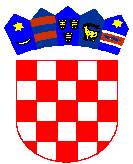 VUKOVARSKO-SRIJEMSKA ŽUPANIJA                       GRAD ILOK        JEDINSTVENI UPRAVNI ODJEL 	                   32236 Ilok, Trg N. Iločkog 13 tel./fax: (032) 592-950, 592-966		OIB: 83038408398
Povjerenstvo za provedbu postupka natječajaKLASA: 112-01/24-01/3URBROJ: 2196-02-03-24-11Ilok, 30. siječnja 2024. godineNa temelju Javnog natječaja Grada Iloka za prijam u službu na određeno, puno radno vrijeme (najviše 32 mjeseca) uz probni rad od dva mjeseca u Gradu Iloku, Jedinstveni upravni odjel na radno mjesto viši referent-asistent za EU projekte Zaželi  – prevencija institualizacije (1 izvršitelj/ica), KLASA: 112-01/24-01/3, URBROJ: 2196-02-03-24-1 koji je objavljen na službenim web stranicama Grada Iloka www.ilok.hr i oglasnoj ploči Grada Iloka i članka 2. Odluke o imenovanju povjerenstva za provedbu natječaja za prijem u radni odnos na neodređeno vrijeme KLASA: 112-01/24-01/3, URBROJ: 2196-02-03-24-2, povjerenstvo za provedbu postupka natječaja objavljuje POZIV NA PRETHODNU PROVJERU ZNANJA I SPOSOBNOSTI, TE INTERVJU ZA RADNO MJESTO viši referent-asistent za EU projekte Zaželi  – prevencija institualizacije (1 izvršitelj/ica)za kandidate prijavljene na natječaj za prijam čije su prijave potpune i pravodobne te koji ispunjavaju formalne uvjete natječaja provest će se testiranje prethodne provjere znanja i sposobnosti. POPIS OSOBA KOJE ISPUNJAVAJU FORMALNE UVJETE NATJEČAJA: Nataša Čelovski VrankovićIvana KlepicaBiljana SarvašPrethodna provjera znanja i sposobnosti provest će se u četvrtak, 9. svibnja 2024. godine u 11:00 sati u gradskoj vijećnici Grada Iloka. Izvori za provedbu testiranja nalaze se na web stranici Grada Iloka. Smatra se da je kandidat, koji nije pristupio prethodnoj provjeri znanja i sposobnosti, povukao prijavu na natječaj. Na prethodnu provjeru znanja i sposobnosti ponijeti osobnu iskaznicu i kemijsku olovku.Intervju se provodi samo s kandidatima koji su ostvarili najmanje 50% na provedenom pisanom testiranju. Povjerenstvo za provedbu postupka natječaja će nakon testiranja istog dana provesti intervju.Predsjednik/ca povjerenstva